(Large Print)Springfield Presbyterian Church (USA)7300 Spout Hill Road, Sykesville, MD 21784    410-795-6152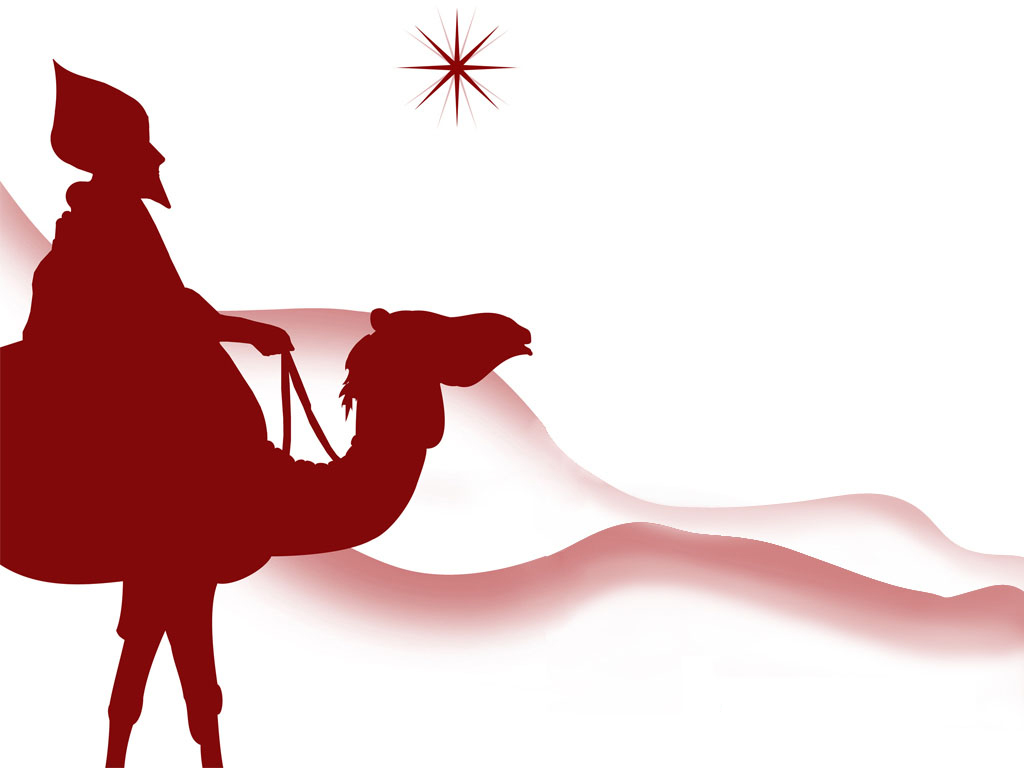 January 12, 2020 - 10:30 am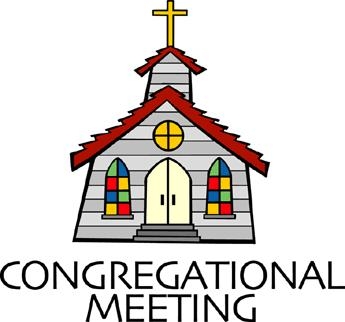 				WELCOME VISITORS!                                                                We're glad you are here! Cards at the ends of each pew are for you to fill out and drop in the Offering Plate.  Please let us know you are visiting, and join us for refreshments and fellowship following the service. The Sanctuary has an induction loop system to assist the hearing impaired. The system will also work on the telephone setting of hearing aids. Springfield Presbyterian Church is rooted in the gospel of Jesus Christ, led by the Holy Spirit, and called to loving relationships through vibrant worship and service. Valuing all people, we are committed to developing disciples and fostering stewardship.PREPARATION FOR THE WORD(* those who are able are invited to stand)PRELUDE	GATHERING OF THE PEOPLEThe Lord be with you!   And also with you!	(Greeting)LIGHTING THE CHRIST CANDLELeader:  Whenever we light this candle we proclaim:People:  Christ is the Light of the world and the center of our lives.CALL TO WORSHIP	Leader: Arise, shine; for your light has come! The glory of the Lord has risen upon you!People: Jesus Christ is the light of the world!Leader: Nations will come to His light, and rulers will seek His radiance.People: Jesus Christ is the light of the world!Leader: He will judge the people with righteousness and defend the cause of the poor.People: Jesus Christ is the light of the world!Leader: The mystery of the ages is revealed; the eternal plan of God is known to all.People: Jesus Christ is the light of the world!Leader: Let us kneel down before Him to give Him honor, glory, and praise.People: Jesus Christ is the light of the world!Leader: Let us offer Him all the treasures of our hearts and our lives.People: Jesus Christ is the light of the world!ALL: Let us worship the light, let us follow the star, let us praise the newborn King!* HYMN 	O Sing a Song of BethlehemO sing a song of Bethlehem, of shepherds watching there,
And of the news that came to them from angels in the air.
The light that shone on Bethlehem fills all the world today.
Of Jesus' birth and peace on earth the angels sing alway.O sing a song of Nazareth, of sunny days of joy;
O sing of fragrant flowers' breath, and of the sinless boy.
For now the flowers of Nazareth in every heart may grow.
Now spreads the fame of his dear name on all the winds that blow.O sing a song of Galilee, of lake and woods and hill,
Of him who walked upon the sea and bade its waves be still.
For though, like waves on Galilee, dark seas of trouble roll,
When faith has heard the Master's word, falls peace upon the soul.O sing a song of Calvary, its glory and dismay,
Of him who hung upon the tree, and took our sins away.
For he who died on Calvary is risen from the grave,
And Christ, our Lord, by heaven adored, is mighty now to save.PRAYER OF CONFESSION   	God of glory, you sent Jesus among us as the light of the world, to reveal your love for all people. We confess that our sin and pride hide the brightness of your light. We turn away from the poor; we ignore cries for justice; we do not strive for peace. In your mercy, cleanse us of our sin, and pour out the gifts of your Spirit, that, forgiven and renewed, we may show forth your glory shining in the face of Jesus Christ. Amen.SILENT PRAYERS OF CONFESSION	RESPONSE 		Spirit of the Living GodSpirit of the living God, fall afresh on me. Spirit of the living God, fall afresh on me. Melt me; mold me; fill me; use me. Spirit of the living God, fall afresh on me.WORDS OF ASSURANCE	Leader: The mercy of the Lord is like rain, like showers that water the earth.People: In the name of Jesus Christ, we are forgiven!* MUSICAL RESPONSE OF PRAISE	  	Glory Be to the Father	Glory be to the Father, and to the Son, and to the Holy Ghost;	As it was in the beginning, is now, and every shall be,	World without end. Amen, amen.* THE PEACE      The peace of Christ be with you!  And also with you!			(You may greet those around you.)* RESPONSE                        Here I Am, Lord    	Here I am, Lord, Is it I, Lord? I have heard you calling in the night.	I will go, Lord, if you lead me. I will hold your people in my heart.THE PROCLAMATION OF THE WORDPRAYER OF ILLUMINATIONLeader: Holy One, giver of all light, lift up our hearts and minds to Christ, the morning star that never fades. By the light of your Holy Spirit reveal to us your saving Word and lead us to offer our lives to you in service and in love; through Jesus Christ our Lord. Amen.FIRST SCRIPTURE LESSON	 Isaiah 60:1-6Arise, shine; for your light has come, and the glory of the Lord has risen upon you. 2 For darkness shall cover the earth, and thick darkness the peoples; but the Lord will arise upon you, and his glory will appear over you. 3 Nations shall come to your light, and kings to the brightness of your dawn. 4 Lift up your eyes and look around; they all gather together, they come to you; your sons shall come from far away, and your daughters shall be carried on their nurses’ arms. 5 Then you shall see and be radiant; your heart shall thrill and rejoice, because the abundance of the sea shall be brought to you, the wealth of the nations shall come to you. 6 A multitude of camels shall cover you, the young camels of Midian and Ephah; all those from Sheba shall come. They shall bring gold and frankincense, and shall proclaim the praise of the Lord.SECOND SCRIPTURE LESSON	 	Matthew 2:1-12In the time of King Herod, after Jesus was born in Bethlehem of Judea, wise men from the East came to Jerusalem, 2asking, ‘Where is the child who has been born king of the Jews? For we observed his star at its rising, and have come to pay him homage.’ 3When King Herod heard this, he was frightened, and all Jerusalem with him; 4and calling together all the chief priests and scribes of the people, he inquired of them where the Messiah was to be born. 5They told him, ‘In Bethlehem of Judea; for so it has been written by the prophet: 6 “And you, Bethlehem, in the land of Judah, are by no means least among the rulers of Judah; for from you shall come a ruler who is to shepherd my people Israel.” ’ 7Then Herod secretly called for the wise men and learned from them the exact time when the star had appeared. 8Then he sent them to Bethlehem, saying, ‘Go and search diligently for the child; and when you have found him, bring me word so that I may also go and pay him homage.’ 9When they had heard the king, they set out; and there, ahead of them, went the star that they had seen at its rising, until it stopped over the place where the child was. 10When they saw that the star had stopped, they were overwhelmed with joy. 11On entering the house, they saw the child with Mary his mother; and they knelt down and paid him homage. Then, opening their treasure-chests, they offered him gifts of gold, frankincense, and myrrh. 12And having been warned in a dream not to return to Herod, they left for their own country by another road. Leader:  Hear what the Spirit is saying to the Church.	All:  Thanks be to God.TIME WITH YOUNG PEOPLE		Star WordsSERMON	  Home By Another Road			 Rev. Becca CrateTHE RESPONSE TO THE WORD* HYMN 	 We Three Kings of Orient AreWe three kings of Orient are; bearing gifts we traverse afar,
Field and fountain, moor and mountain, following yonder star.Refrain:
O star of wonder, star of night, star with royal beauty bright,
Westward leading, still proceeding, guide us to thy perfect light!Born a King on Bethlehem’s plain, gold I bring to crown him again,
King forever, ceasing never over us all to reign. [Refrain]Frankincense to offer have I; incense owns a deity nigh;
Prayer and praising gladly raising, worshiping God Most High.[Refrain]Myrrh is mine; its bitter perfume breathes a life of gathering gloom;
Sorrowing, sighing, bleeding, dying, sealed in the stone-cold tomb. [Refrain]Glorious now behold him arise, King and God and Sacrifice:
Alleluia! Alleluia! sounds through the earth and skies. [Refrain]COMMUNION OF THE PEOPLEINVITATIONTHE GREAT PRAYER OF THANKSGIVING	Leader: The Lord be with you.	People: And also with you.	Leader:  Lift up your hearts.		People: We lift them up to the Lord.	Leader: Let us give thanks to the Lord our God.	People: It is right to give our thanks and praise.      	[The Pastor continues… “…who forever sing to the glory of your name.”]IN PRAISE OF GOD		Tune #552	Holy, holy, holy, Lord, God of Power and might.Heaven and earth are full of your glory, Hosanna in the highest!Blessed is He who comes in the name of the Lord.Hosanna in the highest, hosanna in the highest.      	[The Pastor continues… “…dedicated to your service.”]IN PRAISE OF CHRIST	Tune #553	Christ has died; Christ is risen; Christ will come again.	Christ has died; Christ is risen; Christ will come again.PASTORAL PRAYER AND THE LORD’S PRAYER	“For this I pray to God.” / “For this I give thanks to God.”	Congregational Response: “Hear our prayer, O God.”WORDS OF INSTITUTIONSHARING OF THE MEALPRAYER OF DEDICATION (Unison)God of grace and peace, as you have shared your life with us through the child in the manger and this simple meal together, let us share your life with others. Amen.PRESENTATION OF TITHES AND OFFERINGS       OFFERTORY	Come Ye Sinners, Poor and Needy	Arr. G. Young	* SONG OF THANKS 	Take My Life	(verse 4)	Take my silver and my gold; not a mite would I withhold;	Take my intellect and use every power as thou shalt choose,	Every power as thou shalt choose.       * PRAYER OF DEDICATION* HYMN		What Star Is This, with Beams So BrightWhat star is this, with beams so bright, more lovely than the noonday light? ’Tis sent to announce a newborn king, glad tidings of our God to bring.’Tis now fulfilled what God decreed, “From Jacob shall a star proceed;"
and lo! the eastern sages stand to read in heaven the Lord’s command.While outward signs the star displays, an inward light the Lord conveys
and urges them, with tender might, to seek the giver of the light.O Jesus, while the star of grace impels us on to seek your face, let not our slothful hearts refuse the guidance of your light to use.* CHARGE AND BENEDICTIONLeader: Led by a star,People: They found the King of the world.Leader: Led by our star,People: We set out on a different path.Leader: One that glorifies God,People: And shines forth bright light all year long.* UNISON AMEN	POSTLUDE		Assisting in Worship:    We appreciate those who serve:					Today 1/12				Next Week 1/19Sunday Opener 		Barbara Cornell			Ron HolmesGreeters & Ushers   	Elizabeth Meirowitz 		Jim & Mary					Bob Rogers				RhodesLay Leader			Barbara Cornell			Elizabeth MeirowitzSunday School		Connie Robinson			Connie RobinsonFellowship		Linda CavigliaChurch Attendance:	December 29 – 33	January 5 - 33Church Cleaning:	  	Jan. 24, 25 or 26 – Lisa & Bob RogersHappy Birthday!		January 15 – Elizabeth MeirowitzAnnouncementsThank You! “To everyone at Springfield Presbyterian, I wanted to express my appreciation to you all for the generous Christmas gift. You all are the best group of people to worship and be with! I appreciate all the support you give the music program (whether singing, ringing or listening!), and look forward to the coming year and more music to explore and enjoy.”   ~ Linda Caviglia“Thank you all for your most generous Christmas gift. It is truly a pleasure to work with you all!”	~ Donna Mazer“Thank you so very much for supporting the Downtown Sykesville Happy-Thon that served 69 children of our community. It was an afternoon of laughter and joy and YOU made it possible!”	~ Downtown Sykesville Connection StaffInclement Weather: If we feel the need to cancel Worship and Sunday School, there will be a message on the Church answering machine, as well as on Facebook. You may also receive an email with that information.Coat Drive: Shepherd’s Staff is collecting new or gently used coats, hats, mittens, gloves and socks. Bring them (clean) to church and Julie Ballard will deliver them to Shepherd’s Staff throughout the winter.Blessing Bags are in the Narthex. Please feel free to pick up a few. Handing one out to someone in need gives you a very real way to meet their immediate needs by providing them with some basic supplies.Prayers & Thanksgivings~	Continued prayers of healing for Alan Pobletts’ brother Phil, who received his new liver recently.~	Prayers of healing for Shona Klein.~	Prayers for Northminster Presbyterian Church from our Ministry Group.The Congregational Care team wants to know what YOU or someone you know needs...a visit...a call...a meal. Please contact Diana Steppling or Connie Robinson. If you are in need of pastoral care, please contact Pastor Becca at 410-795-6152 or springfieldpastor@gmail.com.Sunday January 19 LectionaryIsaiah 49:1-7; Psalm 40:1-11; 1 Corinthians 1:1-9; John 1:29-42Today:	Sunday January 12		10:30 am	Worship		11:30 am	FellowshipThis Week:	Monday January 13		6:00 pm		Worship Committee Meeting (Library)		7:00 pm		Head Huggers (Manse)	Tuesday January 14		10:30 am	Prayer Group (Manse)		7:00 pm		Congregational Care Meeting (Manse)Wednesday January 15		6:30 pm		Bell Choir Practice		7:45 pm		Adult Choir Practice	Friday January 17		7:00 pm		Family Game Night (Fellowship Room)Looking Ahead:	Sunday January 19		9:00 am		Red Sea Parting Practice10:30 am	Worship		11:30 am	Fellowship	Monday January 20		9:30 am		Feed My Sheep (Wesley Freedom		4:30 pm		C.I.A. Meeting (Manse)Wednesday January 22		6:30 pm		Bell Choir Practice		7:45 pm		Adult Choir PracticeOffice Hours:  Tuesday, Wednesday, Friday  9:00 am - 3:00 pm